Учебно-методические материалы по созданию условий, направленных на вовлечение детей в деятельность
по профилактике детского дорожно-транспортного травматизма, отрядов юных инспекторов движения, организации работы по привитию детям навыкам безопасного участия в дорожном движении Москва 2021ОглавлениеПеречень нормативно-правовых документов определяющих основные направления, подходы, принципы и задачи, направленные на реализацию государственной политики в сфере организации работы по привитию детям навыкам безопасного участия в дорожном движении и вовлечению их в деятельность отрядов юных инспекторов движения…………………………………………………………….3Теоретические основы создания целостной системы работы общеобразовательной организации по профилактике детского дорожно-транспортного травматизма, привитию детям навыков безопасного поведения на дорогах………………………………………………………………………….................6Дополнительная общеобразовательная общеразвивающая программа, направленная на формирование у детей навыков безопасного участия в дорожном движении в форме организации отряда юных инспекторов движения социально-гуманитарной направленности………………………………………………………… 20Проект «Пропаганда изучения правил дорожного движения» ………………..37Методическая разработка: дидактическое пособие «Раскраска «Правила безопасности дорожного движения  с вороной Маринкой» …………………………41Конспект обучающего занятия «Первая помощь при ДТП» для педагогических работников ……………………………………………………………………………….44Перечень нормативно-правовых документовопределяющих основные направления, подходы, принципы и задачи, направленные на реализацию государственной политики в сфере организации работы по привитию детям навыкам безопасного участия в дорожном движении и вовлечению их в деятельность отрядов юных инспекторов движенияНарастание аварийности и вопрос безопасности дорожного движения требуют проработки вопросов по реализации долгосрочной государственной стратегии, координации усилий государства и общества, концентрации федеральных. региональных и местных ресурсов, а также формирование эффективных механизмов взаимодействия органов государственной власти Российской Федерации и органов государственной власти Российской Федерации, органов местного самоуправления, государственных учреждений, негосударственного сектора и общественных организаций.Основными нормативно-правовыми актами, регламентирующими деятельность по профилактике, предупреждению детского дорожно-транспортного травматизма (далее - ДДТТ) и пропаганде безопасности дорожного движения являются:Федеральный закон от 10 декабря 1995 г. № 196-ФЗ «О безопасности дорожного движения»;Федеральный закон от 29 декабря 2012 года № 273-ФЗ «Об образовании
в Российской Федерации»;Федеральный закон от 8 ноября 2007 года № 259-ФЗ «Устав автомобильного транспорта и городского наземного электрического транспорта»;Федеральный закон от 24 июня 1998 года № 124-ФЗ «Об основных гарантиях прав ребенка в Российской Федерации»;Указ Президента Российской Федерации от 15 июня 1998 г. № 711
«О дополнительных мерах по обеспечению безопасности дорожного движения» (вместе с «Положением о Государственной инспекции безопасности дорожного движения Министерства внутренних дел Российской Федерации»);Постановление Совета Министров - Правительства Российской Федерации
от 23 октября 1993 г. № 1090 «О правилах дорожного движения»;Постановление Правительства Российской Федерации от 23 сентября 2020 г. № 1527 «Об утверждении Правил организованной перевозки группы детей автобусами»;Приказ МВД России от 29 декабря 2018 г. № 903 «Об утверждении Наставления по организации деятельности Государственной инспекции безопасности дорожного движения Министерства внутренних дел Российской Федерации по пропаганде безопасности дорожного движения»;Распоряжение Правительства Российской Федерации от 8 января 2018 г. № 1-р «Об утверждении Стратегии безопасности дорожного движения в Российской Федерации на 2018 - 2024 годы»;Федеральный проект «Успех каждого ребенка» национального проекта «Образование»;Федеральный проект «Безопасность дорожного движения» национального проекта «Безопасные качественные дороги». Федеральный проект «Безопасность дорожного движения» национального проекта «Безопасные качественные дороги» предусматривает мероприятия
по повышению безопасности дорожного движения, предупреждению дорожно-транспортных происшествий (далее – ДТП), детского травматизма.Для достижения целей федерального проекта «Безопасность дорожного движения» Министерство просвещения Российской федерации реализует задачу
по совершенствованию обучения детей правилам дорожного движения, привитию навыков безопасного поведения на дорогах, в том числе путем развития центров
по профилактике ДДТТ, участия родительской общественности, детей и молодежи
в профилактике дорожно-транспортного травматизма, создания системы непрерывного обучения детей безопасному поведению в транспортной среде.Ежегодно проводятся массовые мероприятия по безопасности дорожного движения, такие, как Всероссийский конкурс юных инспекторов движения «Безопасное колесо», Всероссийское первенство по автомногоборью, Всероссийская Всероссийский конкурс «Безопасная дорога – детям», Всероссийский конкурс «Лучший педагог по обучению основам безопасного поведения на дорогах», Всероссийский Форум юных инспекторов движения, Межгосударственный слет юных инспекторов движения, Всероссийские слеты юных инспекторов движения
в международных и всероссийских детских центрах.С 2021 года Минпросвещения России является ответственным исполнителем мероприятия «Организации работы по привитию детям навыков безопасного участия в дорожном движении и вовлечению их в деятельность отрядов юных инспекторов движения» в рамках федерального проекта «Безопасность дорожного движения».В рамках мероприятия особое внимание обращено на развитие следующих направлений:внедрение практических инструментов развития системы профилактики ДДТТ, в том числе разработка учебно-методического комплекса
для образовательных организаций;применение современных образовательных технологий при организации проведения курсов повышения квалификации для педагогических работников
по организации работы по привитию детям навыков безопасного участия
в дорожном движении и вовлечению их в деятельность отрядов юных инспекторов движения (далее – ЮИД);развитие деятельности центров по профилактике ДДТТ как базовых площадок по обучению детей безопасности дорожного движения;оказание содействия по организации в каждом субъекте Российской Федерации профильных смен в организациях детского отдыха и оздоровления
для обучающихся по безопасности дорожного движения.Теоретические основы создания целостной системыработы общеобразовательной организациипо профилактике детского дорожно-транспортного травматизма,привитию детям навыков безопасного поведения на дорогахАвтор: Забродина О.Е., учитель русского языка и литературы муниципального бюджетного общеобразовательноого учреждения «Средняя общеобразовательная школа № 2» муниципального округа города Каменск-Уральский Свердловской области. Основание.Почему происходит детский дорожно-транспортный травматизм?разрыв теории и практики;отрицательный пример взрослых;безответственность за свое поведениенеспособность предвидеть экстремальную дорожную ситуацию – «ловушку»;элементарное несоблюдение Правил дорожного движения; незнание Правил дорожного движения; вина водителей;вина взрослых пешеходов.Зачастую это происходит по причине отсутствия целостной системы работы общеобразовательной организации по профилактике ДДТТ. Большую роль играет мотивация соблюдения ПДД. Но и она – результат работы данной системы.Негативные последствия детского дорожно-транспортного травматизма очевидны: это и физиологический, и психологический, и социальный уровни.Система, о которой мы говорим, позволяет снять проблемы в изучении ПДД
и изменить в корне отношение к ним, а значит – снять вопрос о негативных последствиях трагедии, потому что способна предотвратить ее.Структура системы работы по профилактике ДДТТ (далее - Система)Цель: формирование у всех участников сознательного и ответственного отношения к вопросам личной безопасности и безопасности окружающих участников дорожного движения, расширение системы знаний и практических навыков безопасного поведения на дорогах, создание условий для развития личности всех субъектов программы, способных ориентироваться и действовать
в динамично изменяющейся дорожно-транспортной среде.Задачи: обучение детей и подростков навыкам безопасного поведения
на дорогах; повышение общего уровня культуры участников дорожного движения, осознание родителями ответственности за собственное поведение на дороге
и поведение ребенка; развитие творческих и мыслительных способностей всех участников образовательного процесса; формирование педагогического коллектива, способного вести грамотную образовательную работу по профилактике ДДТТ.Прогнозируемые результаты: создание единого неравнодушного коллектива детей и взрослых, заинтересованного в безопасности поведения на дороге,
с развитым чувством ответственности, а в конечном итоге – воспитание грамотных, сознательных участников дорожного движения, которые не только сами
не попадают в ДТП, но и могут помочь окружающим стать грамотными участниками дорожного движения.Система – это структура, объединяющая детей, педагогов, родителей, общественность.Раздел 1. Работа с обучающимися.Цель: Формирование культуры личной безопасности обучающихся.Прогнозируемый результат: грамотный пешеход, обладающий навыками дорожной безопасности, убежденный в социальной значимости изучения ПДД, деятельности по профилактике дорожно-транспортного травматизма, умеющий применять на практике полученные знания. Обучающие задачи: ознакомление детей и подростков с Правилами дорожного движения, ознакомление обучающихся со специальной дорожной терминологией, ознакомление ребят с методами и формами пропаганды безопасности дорожного движения, ознакомление обучающихся с правилами оказания первой помощи
при ДТП. Развивающие задачи: формирование и последующее развитие навыков безопасного движения, формирование умения предвидеть «ловушки», избегать их,
а при необходимости быстро принимать решения и действовать в соответствии
с дорожной обстановкой, развитие организаторских способностей обучающихся, развитие общей культуры личности ребенка, расширение кругозора, психологическая подготовка к преодолению трудностей, к выстраиванию отношений с различными субъектами, являющимися участниками дорожного движения.Воспитательные задачи: объединение детей и подростков на основе овладения знаниями и навыками безопасного поведения на дороге, пропаганда ПДД на основе общей заинтересованности, социализация личности ребенка, формирование активной гражданской позиции, чувства ответственности, воспитание чувства сострадания и милосердия к пострадавшим в ДТП. Целесообразно учитывать психологические  и возрастные особенности детей. Так, возрастные особенности детей 7-9лет имеют следующие характеристики: с трудом воспринимают Правила дорожного движения (далее – ПДД) ввиду
их неусидчивости и ограниченного внимания; необходимы обязательно элементы игры; желательно, чтобы игры были сюжетно-ролевые, так как в них формируется навык наблюдения, без которого ребенок не в состоянии правильно действовать
в сложной обстановке;в этом возрасте необходимо вводить «Минутки безопасности», именно
на этом этапе они воспринимаются как догма, дисциплинируют и дают
в дальнейшем эффект. Вводить «Минутки безопасности» можно и нужно, если
не было сделано ранее, в любом возрасте, но максимальный эффект мы получим
с этого этапа;программу строить желательно по концентрическому типу;начинать занятия по изучению ПДД необходимо дозировано, начиная
с 15 минут, доводя до 30 минут.Дети возраста 10-12 лет имеют следующие особенности:многие приспособительные функции организма снижаются, появляются симптомы предподросткового кризиса;появляется нарочитая «псевдовзрослость»;появляется самостоятельность, стремление к независимости;состояние центральной нервной системы неустойчиво, повышенная возбудимость;отвлечение внимания, нежелание работать с правилами, синдром «А что я?!»;необходим максимально щадящий подход, эти дети очень уязвимы на дороге
в силу вышеуказанных особенностей;признавать взрослость, признавать  самостоятельность;поручать работу с младшим звеном;делать акцент на пропаганду ПДД.Подростки возраста 13-14 лет имеют свои характеристики:вырабатывается формальное мышление;не ориентируются в дорожной ситуации, так как мыслят, не связывая себя
с конкретной ситуацией; склонность к риску ради авторитета и самопроверки абсолютно у всех подростков этого возраста.Эффективно работать над ответственностью подростка; вводить правовое образование в этом возрасте, обсуждая административную и уголовную ответственность за нарушение ПДД. Желательно задействовать детей этого возраста в массовой внеклассной работе по изучению и пропаганде ПДД, в том числе особое значение приобретает проведение игр по безопасности дорожного движения. Также целесообразно вводить тестирование как средство контроля,
так как дети этого возраста  уже умеют работать с тестами свободно, отдают
им предпочтение по сравнению с другими видами контроля. В то же время хорошая наблюдательность может сыграть злую шутку: споря со взрослыми, становятся самонадеянными на дорогах. Частая утомляемость приводит к потере бдительности, необходимо обращать внимание на физическое и психическое состояние подростка при выходе его на улицу.Подростки возраста 15-17 лет:возраст противоречий, что отрицательно сказывается на модели поведения
на дороге; понимают ценность знаний, им важна самооценка. Наблюдаются эмоциональные перепады, очень общительны. С подростками этого возраста рекомендуется работа в смешанных группах, в том числе хорошо задействовать этот возраст в качестве организаторов, волонтеров, контролеров, а также продолжить работу по правовой грамотности. Уместны тестирование в виде контроля
и привлечение к пропагандистской работе. Скорость реакции ребенка чрезвычайно мала по сравнению со взрослым человеком, и там, где взрослый, надеясь на «авось», избежит ДТП, нарушая ПДД,
то ребенок, копируя его действия, окажется под угрозой: ему в отличие от взрослого не хватит скорости на дороге.Для сравнения приведем пример:Скоростная реакция ребенка 7-8 лет - 1,03 м/сСкоростная реакция ребенка 9-11 лет - 1,10 м/сСкоростная реакция ребенка 12-14 лет - 1,38 м/сТемперамент человека на дороге  тоже играет большую роль в формировании модели поведения его в различных дорожных ситуациях.Меланхолики хуже усваивают знания, хуже ориентируются в зрительных образах на дороге, флегматики – добросовестно выполняют полученные
и усвоенные знания ПДД, но у них снижена скоростная реакция по сравнению
с остальными на 30-35 %. Хуже всех обстоит дело в реальной ситуации у холериков и сангвиников. Казалось бы, сангвиники, умеющие хорошо и прилежно учить
и учиться, с интересом занимающиеся ПДД, не должны вызывать сомнения у всех, кто с ними работает. Однако, у сангвиников по данным последних исследований, неадекватная оценка скоростных параметров участников дорожного движения ниже, нежели у остальных на 53%, у холериков, например, - на 47%.Кроме того, сангвиники хуже остальных реагируют на звуковые сигналы. Холерики же не умеют в реальных дорожных ловушках принять единственно правильное решение,
то, которое спасет жизнь и здоровье ему самому и другим, зависящим от этой ситуации участникам дорожного движения. Нужно учитывать
еще и то, что холерики не умеют сконцентрироваться на дороге.Таким образом, при работе с детьми, чтобы предотвратить трагедию, необходимо ориентироваться на целый комплекс особенностей, о которых часто
в работе забывают. Только тогда мы сумеем получить прогнозируемый результат.Раздел 2. Тематика предлагаемых занятий для обучающихся
по профилактике ДДТТПлан занятий по БДД для 1 классаПлан занятий по ПДД для 2 классаПлан занятий по ПДД для 3 классаПлан занятий по ПДД для 4 классаРаздел 3. Тематика предлагаемых внеклассных мероприятий
по формированию у обучающихся навыков безопасного поведения на дороге, умения оценивать ситуацию и принимать правильное решение.Мероприятия могут проводиться в следующих формах: квесты, интеллектуальные соревнования, игры, конкурсы, брейн-ринги, путешествия, фестивали, флешмобы, турниры и многое другое. Для обучающихся начальной школы можно проводить: «Школа пешеходных наук», «Я на улице и в транспорте», «А это регулировщик!», «Какие бывают машины?», «Пассажирский транспорт», «Мы - пешеходы!», «Мы – пассажиры», «Что? Где? Когда?», «Лучший пешеход», «Я – велосипедист», «Автоград – город дисциплинированных», «В гостях у Светофорчика», «Веселый  перекресток (загадочный турнир)», «Путешествие в Королевство Трехглазки», «На улицах большого города», «Памятка юного пешехода».Для обучающихся среднего звена рекомендованы: «Правила дорожные – правила надежные», «Наше Поле чудес», «Безопасность на дорогах», «Твой друг – велосипед», «Верите ли вы, что…», «Регулировщик», Конкурсы агитационной продукции, агитбригад и выступлений. Для обучающихся старшего звена будут интересны соревнования:
«Сто к одному (игровая программа)», «Аукцион знаний», «Крестики – нолики», «Много ли слов у тебя в запасе? (лингвистический турнир по теме БДД)», «Успех приносит каждый», «Ассамблея юных инспекторов движения», «Страницы истории», Конкурсы агитационной продукции, агитбригад и выступлений.Раздел 4. Организация работы с родителями (законными представителями) (далее – родители) по профилактике детского дорожно-транспортного травматизмаЦель: сформированная культура безопасного поведения на дороге, способность  создать  условия  для гармоничного развития личности ребенка
на примере активной жизненной позиции в деле соблюдения ПДД и их пропаганды. Задачи: формирование неравнодушной гражданской позиции, формирование навыков и способностей, которые могут помочь ребенку в освоении ПДД, основ первой помощи, воспитание активного, ответственного участника безопасного дорожного движения, способного подавать только положительный пример.Прогнозируемый результат: активное участие родителей в культурно-просветительских мероприятиях образовательной организации по профилактике детского дорожно-транспортного травматизма в качестве участников и кураторов, проявление заинтересованного отношения к результатам работы, сознательное соблюдение ПДД. Советы для педагогических работников: родители – это помощники и союзники педагогов в Системе работы
по профилактике детского дорожно-транспортного травматизма;родители – первые учителя детей в таком сложном предмете, как ПДД,
их опыт – основа детской модели поведения на дороге;родители – самостоятельные, состоявшиеся личности, очень болезненно относящиеся к тому, что им указывают на ошибки;родителей нельзя открыто переучивать, критиковать, иначе они превратятся
из союзников в оппонентов, лучше это делать на примере ошибок детей, но вместе
с взрослыми; родителей хорошо привлекать к проведению внеклассных мероприятий, учебных занятий, подготовке к родительским собраниям.При организации взаимодействия с родителями педагогам нужно обращать внимание на особенности изучения ПДД детьми разного возраста, и объяснять
в том числе физиологические и психологические особенности. Например,
что с младшими школьниками необходимо изучать вместе правила передвижения по дорогам, ходить по улицам, объяснять, играть вместе, принимать участие
в мероприятиях.Родителям детей среднего звена рекомендуется вместе ходить на внеклассные мероприятия, заниматься пропагандистской деятельностью, тестированием, ходить вместе с детьми на патрулирование.Родителям старшего звена лучше выступать волонтерами вместе с детьми, заниматься всеми видами пропаганды.Хорошо работает памятка родителям, которая вариативно подходит любому возрасту, в которую включены следующие советы:подавайте детям только положительный пример на дороге; чаще ходите вместе с ребенком, объясняя ему поведение участников дорожного движения;делитесь опытом со своим ребенком;изучайте ПДД вместе; научите ребенка не паниковать, и сами не поддавайтесь панике
в экстремальных ситуациях; купите ребенку яркую и светоотражающую одежду. Это гарантия безопасности, а не дань моде;чаще ходите в школу на собрания, на совместные классные часы,
на внеклассные мероприятия, на учебные занятия по изучению ПДД; изучите вместе и попрактикуйте правила оказания доврачебной помощи;составьте памятки безопасности на дороге вместе с ребенком и маршрут движения «дом-школа-дом»;каждый день разговаривайте со своими детьми на тему безопасности дорожного движения;повторяйте с детьми основные правила, незнание которых приведет
их к «ловушкам»: переход перекрестков, «безопасные островки», сигналы светофора и регулировщика, выход из транспорта, нерегулируемые перекрестки;предупредите ребенка о машинах со спец. сигналами, их скорость
не оценивается адекватно детьми;научите детей обращать внимание на сигналы автомобиля; научите детей не спешить, уходить из дома заблаговременно; развивайте у ребенка наблюдательность, научите его не только видеть,
но и слышать улицу и дорогу.План работы с родителями по профилактике детского дорожно-транспортного травматизмаРаздел 5. Работа с педагогическими работниками и организация работы кабинета «Светофор»Цель: создание работоспособного коллектива, умеющего самостоятельно ориентироваться в вопросах ПДД и способного донести знания до детей, учитывая психовозрастные особенности последних.Задачи: создать систему педагогического инструментария, направленного
на обретение знаний, умений и выработку навыков безопасного поведения
на дороге; создать информационно-методическую площадку для реализации программы безопасности; максимально помочь в работе по безопасности дорожного движения всем участникам образовательного пространства.Прогнозируемый результат: грамотный педагогический коллектив, умеющий ориентироваться в целостной  системе  по профилактике детского дорожно – транспортного травматизма, имеющий для этого все необходимые условия, пособия, информационную и материально - техническую базу.Рекомендуется задействовать все педагогические структуры, например:заместитель директора по учебно-воспитательной работе (предметные школьные методические объединения, элементы ПДД на уроках, проведение «Минуток БДД»); заместитель директора по воспитательной работе (школьные методические объединения классных руководителей, классные часы, система занятий по изучению ПДД, тестирование, анкетирование, «Минутки БДД», родительские собрания, знакомство с информационным материалом, работа с информационными стендами, инструктивные совещания, обучающие семинары, круглые столы); классные руководители (проведение «минуток БДД», внеклассные мероприятия, смотры – конкурсы, концерты, конкурсы – соревнования, игры, творческие конкурсы и другое) .Для организации цикличной и взаимозаменяемой деятельности рекомендуется создать методическую базу («Копилку БДД»), которая будет работать на все звенья Системы. Для этого нужно подобрать имеющиеся методические материалы, оценить их актуальность, эффективность и целесообразность использования,
при необходимости обновить «Копилку БДД». Следующим шагом будет организация рабочего пространства, чтобы оно по максимуму было информативным и привлекательным для обучающихся в первую очередь и составление расписания (графика) работы, в котором будет определено время для педагогов,
для обучающихся, для ЮИДовцев, для родителей.ЗаключениеВ результате организации структурированной деятельности Системы всеми
ее участниками будут отработаны определенные навыки и умения:у обучающихся будут сформированы прочные навыки безопасного поведения на дороге, наблюдения, реакции;у родителей – прочные навыки по безаварийному движению автотранспорта, навыки ответственного пешехода, навыки оказания первой помощи; у педагогов – навыки оказания первой помощи, умение видеть целостность проблемы и своевременно находить быстрые и действенные пути ее решения; у членов отрядов ЮИД – навыки самоконтроля и принятия верных решений
в реальной ситуации на дороге, готовность к предотвращению и преодолению опасных ситуаций.Все участники Системы будут знать основы безопасного поведения
на дорогах, классификацию дорожных знаков, права и обязанности пешеходов, пассажиров, водителей, велосипедистов, лиц, использующих средства индивидуальной мобильности, способы оказания первой помощи пострадавшим
в ДТП, способы анализа и прогноза экстремальных дорожных ситуаций, необходимость проведения профилактической работы с целью сохранения жизни
и здоровья всех участников дорожного движения, влияние методов агитации
и пропаганды на состояние детского дорожно-транспортного травматизма. Также участники Системы получат навыки специальной дорожной терминологией, формами и методами пропаганды ПДД и безопасного поведения
на дороге, овладеют методами актерского мастерства и оказания первой помощи, информацией о состоянии ДДТТ в микрорайоне, городе, области, реализации
в пропагандистской деятельности по профилактике ДДТТ своих творческих способностей, изготовления наглядной продукции, материалов и оборудования
для урочных и внеклассных мероприятий по профилактике ДДТТ, научатся проводить игры, беседы, программы, конкурсы,  контролировать себя на дороге, наблюдать, оценивать, предвидеть дорожную ситуацию.Дополнительная общеобразовательная общеразвивающая программа, направленная на формирование у детей навыков безопасного участия
в дорожном движении в форме организации отряда ЮИД
социально-гуманитарной направленностиВозраст обучающихся: 11-15 летСрок реализации: 1 годАвтор-составитель:Лебедева Анастасия Александровна, старший методист ТОГБОУ ДО «Центр развития творчества детей и юношества»2021 годИНФОРМАЦИОНАЯ КАРТА ПРОГРАММЫБлок №1. Комплекс основных характеристик дополнительнойобщеобразовательной общеразвивающей программы1.1. Пояснительная запискаДополнительная общеобразовательная общеразвивающая программа, направленная на формирование у детей навыков безопасного участия в дорожном движении в форме организации отряда юных инспекторов движения (далее – ДООП) имеет социально-гуманитарную направленность.  Данная ДООП является экспериментальной и может быть модифицирована
в соответствии с потребностями конкретного образовательного учреждения.ДООП относится к базовому уровню, в процессе ее реализации
у обучающихся сформируются основные знания, умения и навыки безопасного участия в дорожном движении.Актуальность. Из года в год увеличивается поток автомобилей на дорогах, что создает объективную реальность возникновения ДТП. Причем, несчастные случаи все чаще происходят не на больших транспортных магистралях,
а на маленьких дорогах, рядом с остановками, а иногда и во дворе дома.
И, к сожалению, зачастую причиной ДТП бывают дети. Это происходит потому,
что у обучающихся не достаточное знание правил дорожной безопасности. Донести эти знания до детей, выработать в детях потребность в соблюдении ПДД – в этом
и состоит задача отряда ЮИД. Общение с сотрудниками ГИБДД, беседы и игры на данную тему
в непринужденной обстановке производит на детей более сильное впечатление,
чем традиционный урок.В атмосфере общего творчества все усваивается намного легче, поэтому полезно устраивать конкурсы рисунков, фотографий, решение проблемных дорожных ситуаций. Конкурсы по агитации дорожно-транспортной безопасности дают возможность детям проявить свои творческие способности. Умение донести
до других информацию, которую ты знаешь в творческой форме, не такое уж легкое дело, а главное интересное. Занятия по фигурному вождению велосипеда
с соблюдением ПДД дают возможность проявить себя на практике.В том случае, когда обучающийся чувствует себя водителем, отвечающим
за положение на проезжей части дороги, помогает сознательней оценивать поведение пешехода и быть более требовательным к себе. Причем, знание основ медицинских знаний и умение оказывать первую помощь в аварийной ситуации помогает учащимся уверенней чувствовать себя в жизни.Новизна. Новизна ДООП заключается в использовании эффективных образовательных технологий, позволяющих за небольшой срок организовать отряд юных инспекторов движения.ДООП направлена на формирование у детей навыков безопасного участия
в дорожном движении в форме организации отряда юных инспекторов движения
и заключается в комплексном, практико-ориентированном подходе к формированию знаний, умений и навыков безопасного участия в дорожном движении. Теоретические и практические занятия проводятся по направлениям: «ЮИД», «ПДД», «Дорожные знаки», «Средства передвижения», «Основы знаний
по оказанию первой помощи».Отличительная особенность данной ДООП состоит в изучении разнообразных методов и приемов, способствующих развитию у обучающихся организаторских, коммуникативных и креативных способностей через включение
в активную социально – досуговую деятельность, а также в обобщении
и структурировании материала, который направлен на развитие у обучающихся умений и навыков безопасного участия в дорожном движении. С целью повышения эффективности образовательного процесса используются современные педагогические технологии: проектирование, организаторские методы, информационные технологии обучения.Педагогическая целесообразность ДООП состоит в том, что что изучение детьми ПДД, приобщение к культуре поведения на дороге, формирование основ знаний оказания первой помощи даст возможность обучающимся стать полноценными участниками безопасного дорожного движения: пешеходами, пассажирами, водителями, велосипедистами. Адресат программы. ДООП направлена для детей среднего школьного возраста (11-15 лет). Условия набора в учебные группы. В группы принимаются по желанию дети среднего школьного возраста, не зависимо от уровня знаний и подготовки.
Пол обучающихся не имеет значения. Создается актив детей для оказания помощи изучения ПДД во всех классах среднего звена через агитацию, пропаганду, конкурсы, игры, соревнования. Результаты обязательной входной диагностики, включающей проверку факторов, которые могут влиять на поведение на дороге,
а именно «Уровень интеллекта», «Личностная тревожность», «Социальный интеллект», «Способность к быстрому принятию решений», не влияют
на зачисление в группу, но важны для выстраивания дальнейшей индивидуальной образовательной траектории развития учащегося.Количество обучающихся. Наполняемость учебных групп: 12-15 человек.Объем и срок освоения программы. ДООП рассчитана на 1 год обучения
(72 ч.). Форма обучения по программе – очная.Режим занятий. Занятия проводятся один раз в неделю по два учебных часа
с перерывом между занятиями 10 минут. Длительность учебного часа – 45 минут.Особенности организации образовательного процесса. ДООП легко интегрируется, имеет блочно-модульную структуру.Основные разделы программы (модули): «ЮИД»;«ПДД»;«Дорожные знаки»;«Средства передвижения»;«Основы оказания первой помощи».Формы организации деятельности обучающихся:групповые занятия;работа по подгруппам.Цель программы: формирование знаний и умений, которые обеспечат развитие новых социальных ролей школьника как участника дорожного движения, культуры поведения на дорогах и улицах. Содержание программыЗадачи:образовательные:познакомить с историей создания отрядов ЮИД, историей развития ГИБДД, историей дорожных знаков;обеспечить каждому ребенку требуемый уровень знаний по безопасному поведению на улицах и дорогах;дать начальные знания о обязанностях пешеходов и пассажиров, назначении
и роли дорожных знаков, видах транспорта, правах и обязанностях велосипедиста, пользователя средств индивидуальной мобильности;научить разбираться в элементах дороги и правилах поведения на дороге;познакомить с обозначением сигналов и жестов регулировщика;способствовать овладению знаний о проектной деятельности по теме безопасности дорожного движения;обучить конкретным элементам фигурного катания на велосипеде;способствовать освоению необходимых психологических и медико-профилактических знаний;овладеть начальными навыками оказания первой помощи;стимулировать обучающихся к самовоспитанию личностных качеств
и к самообразованию в области безопасности дорожного движения;сформировать умение применять на практике полученные знания, обеспечив тем свою собственную безопасность.развивающие:развивать мотивацию к безопасному поведению;развивать у обучающихся умение ориентироваться в дорожно-транспортной ситуации;развивать личностные свойства – самостоятельность, ответственность, способность к быстрому принятию решений, стрессоустойчивость.воспитательные:воспитывать сознательное отношение к выполнению ПДД;воспитать интерес и уважительное отношение к профессии инспектора ГИБДД;воспитать культуру поведения и дорожную этику в условиях дорожного движения. Учебный планСодержание учебного планаВводное занятие.Теория: Ознакомление с правилами техники безопасности. Цели и задачи
на год.Практика: Проведение диагностики «Уровень интеллекта», «Личностная тревожность», «Социальный интеллект», «Способность к быстрому принятию решений».Раздел (модуль) I. «ЮИД»1.1. Тема: «История создания отрядов ЮИД»Теория: Изучение истории возникновения и развития ЮИД.Практика: Оформление стенда «Уголок ЮИД».1.2. Тема: «История ГИБДД»Теория: Знакомство с историей развития ГИБДД, с особенностями
и достоинствами профессии сотрудника ГИБДД. Знакомство с символикой ГИБДД.Практика: Встреча с сотрудниками ГИБДД.Раздел (модуль) II. «ПДД»2.1. Тема: «Правила безопасности на улице»Теория: Знакомство с основными понятиями, терминами ПДД: водитель, пешеходный переход, проезжая часть, участник дорожного движения. Статистика ДТП.Практика: Решение тестов и дорожных задач.2.2. Тема: «Обязанности пешеходов и пассажиров»Теория: Повторение прав и обязанностей пешехода. Правила перехода перекрестка. Правила поведения пассажиров в общественном транспорте. Просмотр учебного фильма «Азбука Безопасности на дороге».Практика: Составление схемы «Безопасный путь домой».2.3. Тема: «Дорога, ее элементы и правила поведения на дороге»Теория: Дороги и их элементы. Проезжая часть. Разделительная полоса. Полоса движения. Тротуар. Прилегающие территории. Перекрестки. Границы перекрестков. Пересечение проезжих частей на перекрестках. Населенные пункты.Практика: Решение дорожных задач.2.4. Тема: «Сигналы регулировщика»Теория: Обозначения сигналов и жестов регулировщика.Практика: Решение дорожных задач.2.5. Тема: «Проект «Пропаганда изучения правил дорожного движения»Теория: Структура проекта. Формы пропаганды изучения ПДД. Практика: Мероприятия в рамках реализации проекта. Защита проекта.2.6. Тема: «Агитационная работа»Практика: Конкурс агитбригад (онлайн формат).Раздел (модуль) III. «Дорожные знаки»3.1. Тема: «Назначение и роль дорожных знаков в регулировании дорожного движения»Теория: Знакомство с историей появления дорожных знаков. Изучения значений и особенностей групп знаков: предупреждающие, знаки приоритета, запрещающие, предписывающие, информационно- указательные, знаки сервиса. Практика: Решение дорожных задач.3.2. Тема: «Изготовление макетов дорожных знаков»Теория: Повторение классификации дорожных знаков.Практика: Изготовление макетов дорожных знаков. Организация выставки работ.Раздел (модуль) IV. «Средства передвижения»4.1. Тема: «Виды транспорта»Теория: Знания обеспечения личной безопасности на наземных видах транспорта, на водном и воздушном транспорте.Практика: Фотоконкурс «Виды транспорта».4.2. Тема: «Велосипед. Правила велосипедиста. Техническое состояние велосипедиста»Теория: Знакомство с историей появления велосипеда. Езда на велосипеде, технические требования, предъявляемые к велосипеду. Экипировка. Повторение прав и обязанностей велосипедиста. Подача предупредительных сигналов велосипедистом световыми приборами и рукой, правила проезда велосипедистами нерегулируемых перекрестков.Практика: Решение тематических карточек. Разработка положения конкурса рисунков «Осторожно - велосипед!».4.3. Тема: «Тренировочные занятия по фигурному катанию на велосипеде»Практика: Отработка технических элементов на велосипеде («качели», «восьмерка», «круг», «слалом» и др.). Составление памятки: «Юному велосипедисту».4.4. Тема: «Конкурс рисунков «Осторожно - велосипед!»Практика: Организации выставки работ. Проведение голосование. Подведение итогов конкурса.Раздел (модуль) V. «Основы оказания первой помощи»5.1. Тема: «Общие принципы оказания первой помощи»Теория: Виды травм и повреждений при ДТП.Практика: Встреча с медицинским работником по практическим вопросам.5.2. Тема: «Правила поведения при ДТП»Теория: Психологические основы безопасного поведения детей на дороге. Факторы, влияющие на причины ДТП.Практика: Тестирование «Конфликтность», «Уровень самооценки», «Стрессоустойчивость».5.3. Тема: «Первая помощь при повреждении мягких тканей, суставов, костей»Теория: Теоретические основы помощи при повреждении мягких тканей, суставов, костей. Виды повязок. Правила наложения жгута, шины.Практика: Наложение различных видов повязок. Оказание первой помощи при кровотечении. Оказание первой помощи при ушибах, вывихах, переломах.5.4. Тема: «Первая помощь при ожогах и отморожениях»Теория: Теоретические основы помощи при ожогах и отморожениях.Практика: Оказание первой помощи при ожогах и отморожениях.5.5. Тема: «Первая помощь при обмороке, остановке дыхания, тепловых
и солнечных ударах, отравлениях, при укусах змей и насекомых»Теория: Теоретические основы помощи при обмороке, остановке дыхания, тепловых и солнечных ударах, отравлениях, при укусах змей и насекомых.Практика: Тренинг «Первая помощь при обмороке, остановке дыхания, тепловых и солнечных ударах, отравлениях, при укусах змей и насекомых.5.6. Тема: «Транспортировка при различных видах травм»Теория: Виды транспортировки пострадавших при различных травмах.Практика: Игра «Медицинская эстафета».Итоговое занятие. Викторина «Правила дорожные знать каждому положено»Практика: Участие в викторине. Итоговое тестирование.Предполагаемые результаты После окончания обучения обучающиеся будут знать:историю создания отрядов ЮИД, историю развития ГИБДД, историю дорожных знаков;информацию по безопасному поведению на улицах и дорогах;обязанности пешеходов и пассажиров, назначение и роль дорожных знаков, виды транспорта, права и обязанности велосипедиста;элементы дороги и правила поведения на дороге;обозначения сигналов и жесты регулировщика;общие принципы оказания доврачебной помощи;личностные качества, которые необходимы в области безопасности дорожного движения.После окончания обучения обучающиеся будут уметь:выполнять элементы фигурного катания на велосипеде; оказывать первую помощь при повреждении мягких тканей, суставов, костей, ожогах, отморожениях, обмороке, остановке дыхания, тепловых и солнечных ударах, отравлениях, при укусах змей и насекомых;осуществлять транспортировку пострадавших при различных травмах;применять на практике полученные знания, обеспечив тем свою собственную безопасность. Блок № 2. «Комплекс организационно-педагогических условий реализации дополнительной общеобразовательной программы»2.1. Календарный учебный график.Количество учебных недель – 36.Количество учебных дней – 72.Начало занятий – сентябрь, окончание занятий – май. 2.2. Условия реализации программы.Перечень материально-технического обеспечения(в расчете на 15 обучающихся)Информационное обеспечениеПодключение к информационно-коммуникационной сети «Интернет»
(далее – сеть Интернет).Кадровое обеспечениеПедагог, работающий по данной ДООП, должен иметь высшее или среднее профессиональное образование в области, соответствующей профилю занятий
без предъявления требований к стажу работы.Санитарно-гигиенические требованияЗанятия должны проводиться в соответствии с Постановлением Главного государственного санитарного врача Российской Федерации от 30 июня 2020 г. № 16 «Об утверждении санитарно-эпидемиологических правил СП 3.1/2.4.3598-20 «Санитарно-эпидемиологические требования к устройству, содержанию
и организации работы образовательных организаций и других объектов социальной инфраструктуры для детей и молодежи в условиях распространения новой коронавирусной инфекции (COVID-19)», в просторном помещении, соответствующем требованиям техники безопасности, противопожарной безопасности. 2.3. Формы аттестации.Исходя из поставленных цели и задач, прогнозируемых результатов обучения, разработаны следующие формы отслеживания результативности данной ДООП:педагогические наблюдения; беседы с детьми и их родителями; открытые занятия; конкурсы внутри коллектива; тестирование.Формы контроля и подведения итогов реализации программы.Оценка качества реализации программы включает в себя вводный и итоговый контроль обучающихся.Вводный контроль: включает в себя проверку факторов, которые могут влиять на поведение на дороге, а именно «Уровень интеллекта», «Личностная тревожность», «Социальный интеллект», «Конфликтность». Входной контроль осуществляется в начале обучения.При изучении психологических основ безопасного поведения детей на дороге учащиеся по своему желанию проходят диагностику «Способность к быстрому принятию решений», «Уровень самооценки», «Стрессоустойчивость».Итоговый контроль: осуществляется в конце освоения ДООП и направлен
на определение результатов работы и степени усвоения теоретических
и практических знаний, умений, навыков.По уровню освоения программного материала результаты достижений условно подразделяются на высокий, средний и низкий.Уровень усвоения программы оценивается как высокий, если обучаемые полностью овладели теоретическими знаниями, правильно их используют
на практике (сумма баллов по итогам тестирования более 25).Уровень усвоения программы оценивается как средний, если обучаемые овладели не всей полнотой теоретических знаний и практических умений
(сумма баллов по итогам тестирования от 15 до 24).Уровень усвоения программы оценивается как низкий, если учащиеся овладели лишь частью теоретических знаний и практических навыков
(сумма баллов по итогам тестирования ниже 15). Для каждого учащегося важно продемонстрировать свои достижения, получить одобрение и справедливую оценку своих стараний от педагога, родителей
и сверстников. Помимо тестирования, подведение итогов происходит на викторине «Правила дорожные знать каждому положено».2.4. Оценочные материалы.В конце учебного года проводится итоговое тестирование.2.5. Методические материалы.При проведении занятий по ДООП используются следующие методические материалы:билеты по ПДД, оказанию первой помощи;карточки с дорожными задачами;разработки проведения различных игр, конкурсов, викторин;методические рекомендации по организации деятельности по профилактике детского дорожно-транспортного травматизма;методические пособия для изучения ПДД;видеоматериалы для проведения занятий по безопасности дорожного движения.Алгоритм построения учебного занятияВ целом учебное занятие любого типа как модель можно представить в виде последовательности следующих этапов: организационного, проверочного, подготовительного, основного, контрольного, рефлексивного (самоанализ), итогового, информационного. Каждый этап отличается от другого сменой видов деятельности, содержанием и конкретной задачей. Основанием для выделения этапов может служить процесс усвоения знаний, который строится как смена видов деятельности обучающихся: восприятие - осмысление - запоминание - применение - обобщение - систематизация. 1этап - организационный. Задача: подготовка детей к работе на занятиях. Содержание этапа: организация начала занятия, создание психологического настроя на учебную деятельность и активизация внимания.II этап - проверочный. Задача: установление правильности и осознанности выполнения домашнего задания (если было), выявление пробелов и их коррекция. Содержание этапа: проверка домашнего задания (творческого, практического) проверка усвоения знаний предыдущего занятия.III этап - подготовительный (подготовка к восприятию нового содержания). Задача: мотивация и принятие детьми цели учебно-познавательной деятельности. Содержание этапа: сообщение темы, цели учебного занятия и мотивация учебной деятельности детей (пример, познавательная задача, проблемное задание детям).IV этап - основной. В качестве основного этапа могут выступать следующие:Усвоение новых знаний и способов действий. Задача: обеспечение восприятия, осмысления и первичного запоминания связей и отношений в объекте изучения. Целесообразно при усвоении новых знаний использовать задания
и вопросы, которые активизируют познавательную деятельность детей.Первичная проверка понимания. Задача: установление правильности
и осознанности усвоения нового учебного материала, выявление неверных представлений, их коррекция. Применяют пробные практические задания, которые сочетаются с объяснением соответствующих правил или обоснованием.Закрепление знаний и способов действий. Применяют тренировочные упражнения, задания, выполняемые детьми самостоятельно.Обобщение и систематизация знаний. Задача: формирование целостного представления знаний по теме. Распространенными способами работы являются беседа и практические задания.V этап – контрольный.  Задача: выявление качества и уровня овладения знаниями, их коррекция. Используются тестовые задания, виды устного
и письменного опроса, вопросы и задания различного уровня сложности (репродуктивного, творческого, поисково-исследовательского).VI этап - итоговый. Задача: дать анализ и оценку успешности достижения цели и наметить перспективу последующей работы. Содержание этапа: педагог сообщает ответы на следующие вопросы: как работали учащиеся на занятии,
что нового узнали, какими умениями и навыками овладели.VII этап - рефлексивный. Задача: мобилизация детей на самооценку. Может оцениваться работоспособность, психологическое состояние, результативность работы, содержание и полезность учебной работы.VIII этап – информационный. Информация о домашнем задании
(если необходимо), инструктаж по его выполнению, определение перспективы следующих занятий. Задача: обеспечение понимания цели, содержания и способов выполнения домашнего задания, логики дальнейших занятий.Изложенные этапы могут по-разному комбинироваться, какие-либо
из них могут не иметь места в зависимости от педагогических целей.Методическое обеспечение программыПроект «Пропаганда изучения правил дорожного движения».Аннотация проектаПроблема безопасности дорожного движения на данный момент является одной из достаточно важных городских проблем. Население городов растет, увеличивается и количество автомобилей, принадлежащих частным лицам. Особую тревогу вызывает повышенный травматизм несовершеннолетних на улицах
и дорогах.Мир ребенка. Это особый, ни с чем не сравнимый, удивительный мир.
И как же бывает страшно и горько, когда в этот мир безжалостно врывается несчастье.Если в ДТП гибнет человек - это всегда трагедия, но когда обрывается жизнь ребенка, то это не только огромная беда, но и всегда наша вина, вина взрослых, которые не разъясняют детям реальность угрозы, возможные трагические последствия неосмотрительности, не контролируют, где и с кем дети проводят свободное время, какие развлечения себе выбирают, а также нередко сами показывают несовершеннолетним не достойный для подражания пример. Практика показывает, что многие родители, особенно те, кто не имеет своего автомобиля, недостаточно хорошо знают Правила безопасного поведения на дорогах и улицах, поэтому сами нуждаются в просветительской работе по данному направлению. Такая работа проводиться школой не только с целью вооружения их элементарными знаниями ПДД, опасности их нарушения, но и формирования психолого-педагогических знаний о воспитании детей.Ребенок является самым незащищенным участником дорожного движения,
и во многом поведение детей на дороге обусловлено их восприятием дорожной ситуации. Чаще всего несовершеннолетние травмируются при попытке пересечь дорогу в неустановленных местах или на нерегулируемом пешеходном переходе, перед близко идущим транспортом, при этом они нередко разговаривают
по мобильному телефону или слушают музыку в наушниках, не смотрят
по сторонам, что лишает их возможности сосредоточиться и вовремя среагировать на экстренную ситуацию.Как же помочь им, нашим озорным, неосторожным, стремительным,
не знающим страха детям стать дисциплинированными, культурными
и внимательными пешеходами?Социальная острота проблемы диктует необходимость разработки
и внедрения программ, проектов, профилактических мероприятий
по предотвращению увеличения количества ДТП с участием детей.Анализ статистических данных о состоянии ДДТТ показал необходимость акцентирования внимания всего педагогического коллектива на такой приоритетной задаче, как охрана жизни и здоровья детей. Решение этой задачи предполагает формирование у обучающихся устойчивых навыков безопасного поведения
на улицах и дорогах с помощью изучения ПДД и их практической отработки
в урочной и внеурочной деятельности.Под профилактикой ДДТТ мы понимаем целенаправленную деятельность
по своевременному выявлению, предупреждению и устранению причин и условий, способствующих ДТП, в которых погибают и получают травмы дети и подростки. Важно, чтобы работа в этом направлении стала систематичной, только в этом случае она будет иметь результат.С этой целью обучение и воспитание как формы профилактики должны постоянно совершенствоваться. В своей педагогической деятельности учитель просто обязан использовать современные инновации, методы и подходы, учитывающие особенности каждого школьника и направленные на возможно более полное раскрытие его потенциала. Сюда можно отнести технологии проектной деятельности, которые предполагают использование разнообразных форм и методов организации учебной и внеурочной деятельности. При этом перед педагогом встают новые задачи: создание атмосферы заинтересованности каждого ученика в работе класса, школы; стимулирование детей к высказываниям и использованию различных способов выполнения заданий; создание педагогических ситуаций общения в разновозрастных группах, позволяющих каждому ученику проявлять инициативу, самостоятельность, избирательность в способах работы; создание обстановки для естественного самовыражения. Лекции, беседы с детьми
и их родителями, различные конкурсы и викторины, соревнования и другие формы профилактики детского дорожно-транспортного травматизма необходимо объединить в целостную систему непрерывного обучения и воспитания. Требуется комплексный подход, объединяющий теоретические и практические занятия
в непрерывный процесс постоянной профилактической работы по предупреждению детского дорожно-транспортного травматизма. Для решения этих задач детям предлагается создать проект по пропаганде изучения ПДД.Цель: пропаганда изучения ПДД, формирование у детей культуры собственной безопасности, создание условий для формирования у обучающихся устойчивых установок безопасного поведения на улицах и дорогах.Задачи проекта:содействовать сокращению случаев ДДТТ;сформировать у учеников убежденность в необходимости выполнять ПДД;активизировать познавательную активность и творческую деятельность обучающихся в урочное и внеурочное время;создать условия для вовлечения детей в активные формы пропаганды ПДД;обеспечить взаимодействие детей и родителей для создания оптимальных условий развития и формирования важнейших социальных навыков
по профилактике ДДТТ.Тип проекта: информационно – творческий.Участники проекта: дети 11-15 лет, родители.Срок реализации: краткосрочный (4 недели).Ожидаемый результат:раскрыть актуальность данной проблемы и активизировать родителей
во взаимном ознакомлении детей с правилами дорожного движения и соблюдения их;совершенствуются знания детей о правилах поведения на дороге, улице
и транспорте.Этапы реализации проектаПодготовительный этап:Занятие о структуре проекта.Составление списка форм пропаганды изучения дорожного движения
для реализации проекта (с детьми начальных классов, с родителями,
со сверстниками).Примечание: дети самостоятельно выбирают формы работы по пропаганде изучения ПДД.Основной этап:Реализация мероприятий проекта. Освещение мероприятий в социальных сетях, на сайте образовательного учреждения.Заключительный этап:Подведение итогов проекта.Примерный план реализации проекта Проект позволит обобщить и углубить знания школьников о правилах безопасного поведения на дорогах. Дети получат возможность активно поучаствовать в разработке, организации, проведении агитационных мероприятий по изучению ПДД. В процессе продуктивной деятельности проявят творчество, воображение, полученные ранее навыки.Родители, в процессе реализации проекта, поучаствуют в совместной деятельности с детьми.Методическая разработка: дидактическое пособие «Раскраска «Правила безопасности дорожного движения с вороной Маринкой»Автор: Денисова Анастасия Валерьевна, педагог – организатор, педагог дополнительного образования Управления образования Администрации городского округа Коломна Московской области, муниципального бюджетного учреждения дополнительного образования «Дом детского и юношеского туризма и экскурсий (юных туристов) «Одиссея».ВведениеРезкое возрастание в последние годы автомобилизации крупных городов порождает множество проблем, среди которых детский дорожно-транспортный травматизм (далее ДДТТ). Зачастую взрослые демонстрируют детям безответственное поведение на дороге и в транспорте, нарушая правила безопасности. Между тем, ответственность родителей за воспитание грамотного участника дорожного движения является безусловной, каждый случай травматизма детей школьного возраста является последствием недостаточного осознания
этой ответственности в семье. Образовательные организации также несут значительную долю ответственности за результаты профилактической работы.  Согласно Федеральному закону «О безопасности дорожного движения», основными принципами обеспечения безопасности дорожного движения являются: приоритет жизни и здоровья граждан; ответственность образовательных организаций за формирование
у школьников знаний и навыков безопасного поведения в ситуации дорожного движения;ответственность родителей за воспитание сознательного участника дорожного движения. С учетом обозначенных приоритетов создаются методические
и дидактические пособия, призванные предупреждать дорожный травматизм.Методические и дидактические пособия, разработанные на базах организаций дополнительного образования могут внести свой вклад в профилактику ДДТТ, здесь имеется множество возможностей, которыми зачастую не располагают общеобразовательные школы. Компетентные специалисты, профильные программы, а также возможность использовать средства эмоционального воздействия, имеющие гораздо большую эффективность, чем простые объяснения, беседы, игры и др. Использование театрализации, музыкальных и изобразительных средств, хореографии, анимацию позволяет сделать воспитательное мероприятие интересным увлекательным и зрелищным путешествием в мир скучных правил дорожной безопасности.  Дидактическое пособие «Раскраска «Правила безопасности дорожного движения с вороной Маринкой» для младших школьников, разработанное
в соответствии с принципами сторителлинга, оживляет городскую легенду
о лжецарице Марине Мнишек, заключенной в начале XVII века в Маринкину башню Коломенского каменно-кирпичного кремля, а затем превратившуюся
в ворону и вылетевшую в окно. Кстати, правда это или нет, но вороны очень любят кружить над башней. Легенда о Марине Мнишек, является самой известной
и любимой всеми жителями города. В дидактическом пособии ворона Маринка просит ребят, помочь ей разобраться с ПДД, раскрасив раскраску с локациями
ее любимого «дома» – Коломенского кремля, и выполнив ее задания. Локации родного города повышают эмоциональный окрас, делают ребят сопричастными, заставляют их не просто выполнять задания, а переживать за ее героев,
ведь малейшая ошибка приведет к тому, что пострадают жители города,
их ровесники, изображенные в раскраске. Сочетание полученных знаний
и пережитых эмоций увеличит уровень восприятия материала школьниками
и его запоминание. А после выполнения работы у них появится желание пройти
по улицам кремля и еще раз проверить свои знания. Освоение правил безопасного
и правопослушного поведения на улицах, дорогах особенно необходимо младшим школьникам, они наиболее подвержены дорожному травматизму.Разработка имеет практическое значение, может быть использована педагогами дополнительного образования, педагогами-организаторами общеобразовательных школ, учителя начальных классов, воспитателями дошкольных учреждений, родителями. Дидактическое пособие не требует дополнительной подготовки, любой из элементов раскраски можно применять отдельно.Таким образом, дидактическое пособие соответствует требованиям ценностно-ориентированного и активно - деятельностного подхода к целостному технологическому процессу и отвечает характеристикам: актуальность содержания; жанровое и содержательное разнообразие; возможность модификации.Целевая аудитория - дети старшего дошкольного и младшего школьного возраста. Цель и задачи реализации мероприятияЦель: пропаганда безопасного поведения детей на дороге, предупреждение детского травматизма.Задачи: побудить участников к ценностно-ориентационной деятельности,
к осмыслению своей позиции по отношению к основам безопасного поведения детей и взрослых в условиях дорожно-транспортной среды; формирование сознательного и ответственного отношения к вопросам личной и безопасности; закрепить знания, умения и навыки, позволяющие детям безопасно передвигаться
на дороге; закрепить умение применять полученные знания в играх и повседневной жизни; активизировать потребность и актуализировать знания родителей
об особенностях обучения детей правилам  безопасного поведения на улицах города; способствовать созданию положительного эмоционального настроения.Предполагаемый результат:- у детей и родителей появится (усилится) мотивация к изучению правил безопасного поведения на дороге, расширится познавательный интерес к изучению средств безопасности на дороге;- участники приобретут опыт, понимание, что следует придерживаться правил безопасного поведения на дороге;- мотивация к изучению истории родного города.Материально-техническое обеспечение Технические средства: мультимедийная установка, принтер.Методы, педагогические технологии, используемые на мероприятиях:Педагогические (общедидактические) методы: рассказ, показ, демонстрация, игра и др.Методы культурно-массовые: монтаж, иллюстрирование, сторителлинг. Использованы интерактивные технологии, предполагающие активное включение участников в процесс обучения.Основная часть. Методическая разработка дидактического пособия «Раскраска «Правила безопасности дорожного движения с вороной Маринкой» оформлена в pdf файле и приложена к материалам (приложение № 1).Методические советы по организации, проведению и подведению итогов мероприятия/занятия. Данная разработка может быть использована как классное, так и самостоятельное пособие для работы старших дошкольников и младших школьников с родителями. При проведении занятий дидактического пособие «Раскраска «Правила безопасности дорожного движения с вороной Маринкой» может быть использовано при изучении нового материала, а так же при закреплении изученного. Использование материала в качестве наглядного пособия на занятиях
с детьми дошкольного и младшего школьного возраста, позволяет в легкой, интересной форме ознакомить их с правилами поведения на дороге.Конспект обучающего занятия «Первая помощь при ДТП»
для педагогических работниковЦель: Сохранение жизни и здоровья обучающихся. Формирование здорового образа жизни.Задачи:познакомить обучающихся с общими правилами оказания первой помощи
при ДТП;сформировать у обучающихся умение оказывать первую помощь при ДТП;воспитывать уважение к участникам дорожного движения и бережное отношение к своему здоровью.Оборудование: ноутбук, проектор, экран, аптечка.Ход занятияЗдравствуйте. ребята. Ребята я надеюсь, что вы пришли на наше очередное занятие с хорошим настроением. Надеюсь, оно сохранится до конца занятия.Ребята обратите внимание, что находится на столе, подумайте и попробуйте выдвинуть предположения, чем мы сегодня будем заниматься.Вы правильно догадались, что сегодня мы будем осваивать приемы оказания первой помощи, но не только.Очень часто в жизни люди оказываются в таких ситуациях, в которых
не знают, как себя вести, а от их действий порой зависит благополучие и даже жизнь человека.В результате несоблюдения ПДД происходят ДТП. В большинстве случаев
их виновниками становятся дети. ДТТ стал одной из основных причин ранений
и гибели людей.Когда мы становимся свидетелем ДТП очень часто теряемся. Покидаем место происшествия и не всегда стараемся помочь пострадавшему оказать первую помощь.А что для этого надо знать?ни при каких обстоятельствах не оставлять пострадавшего без помощи;немедленно, если имеются серьезные повреждения вызвать скорую помощь;став свидетелем наезда или аварии, при которой водитель скрылся, необходимо запомнить и тут же записать номер, марку, цвет и любые приметы машины и водителя, передать сведения в ГИБДД.Все вы пешеходы, все вы катаетесь на велосипедах, а велосипедист,
как и пешеход, может стать участником ДТП. Поэтому каждый из вас должен уметь быстро и грамотно оказать помощь себе или человеку, попавшему в беду.Как вы думаете, какую травму может получить при ДТП велосипедист? (ушиб, ссадина, сильное кровотечение, вывихи и переломы костей конечностей, повреждение мягких тканей головы, грудной клетки, повреждения брюшной полости и т.д.)Правильно оказанная первая помощь часто играет решающую роль
при спасении жизни пострадавшего, сокращает время лечения, способствует быстрому заживлению ран.Помощь надо оказывать сразу же на месте происшествия, быстро и умело,
еще до прибытия скорой помощиСмысл первой помощи заключается в способствовании устранению угрозы жизни пострадавшего, в предупреждении возможных осложнений и в обеспечении скорейшей транспортировки его в лечебное учреждение.При оказании первой помощи надо:Немедленно вызвать врача, скорую помощь, полицию.Помочь пострадавшему покинуть место происшествия.Оказать первую помощь до приезда скорой помощи. Обработать поврежденные участки тела и остановить кровотечение.При оказании первой помощи надо действовать быстро, решительно,
но обдуманно.В настоящее время в каждом автомобиле имеется аптечка первой помощи.Давайте посмотрим, что имеется в наличии в аптечке и что нам необходимо для данной ситуации.Перевязочный материал:Марлевые бинты бывают узкие, средние, широкие. А также имеется бинт стерильный. Как вы думаете, чем он отличается от других бинтов?(Стерильный бинт непосредственно на рану, нестерильный где нет контакта
с раной).Стерильный бинт обеззаражен от микробов, упакован в герметичную упаковку, обычный бинт может продаваться без нее.После того как мы убедились, что потерпевшему ничего не угрожает. Начали осмотр. Убедившись, что у пострадавшего имеются ссадины и ушибы. Приступаем к оказанию первой помощи.Ребята -Что такое ушиб, и какие у него признаки?Ушибы - это повреждения мягких тканей вследствие механических воздействий, при котором происходит внутреннее кровотечение. В месте ушиба появляется припухлость и болевые ощущения.В таких случаях поврежденному участку необходим покой, а к пораженному участку приложить холод (снег, лед, пузырь с холодной водой). Нельзя делать тепловые процедуры, массаж, горячие ванны.К открытым ранениям относится ссадина, к которой нельзя прикасаться, промывать и очищать ее.Если рана очень загрязнена, можно только протереть кожу вокруг
нее (движением, направленным от ее краев) стерильной ватой или марлей. Такими же движениями смазывают кожу антисептической жидкостью: настойкой йода, спиртовым раствором бриллиантовой зелени. Запрещается заливать рану настойкой йода. После обработки рану следует покрыть стерильной салфеткой или сложенным в несколько слоев концом стерильного бинта. При этом нельзя прикасаться
к той стороне материала, которая соприкасается с раной. Далее рану следует забинтовать.При ДТП очень важно оказать первую доврачебную помощь пострадавшим. Статистика показывает, что 50% погибших после аварии могли бы жить,
если бы им на месте была оказана первая помощь.Безусловно, главное при оценке ситуации – сохранение собственной жизни
и жизни окружающих. Если аварийная ситуация становится опасной, то необходимо как можно быстрее покинуть место происшествия, сообщив о случившемся органам правопорядка.Если потерпевшему нужна помощь специалиста надо немедленно вызвать скорую.А как правильно вызвать? Кто попробует продемонстрировать.Итак, вы дозвонились в службу скорой помощи или службу спасения. Теперь необходимо говорить быстро, но четко. Обязательно укажите количество пострадавших в ДТП, так как к каждому пострадавшему высылается отдельная бригада. Вам будут заданы следующие вопросы:количество пострадавших и их пол;возраст, если не знаете – указывайте приблизительно (ребенок, подросток, взрослый, молодой, среднего возраста, пожилой);что произошло (ДТП и состояние пострадавших в общих чертах, например, без сознания, кровотечение и т.п.);место происшествия;кто вызывает скорую помощь (оставьте свой номер телефона,
так как, возможно, бригаде потребуется уточнить ваше местонахождение).Практическое задание:Отработка вызова службы спасения, оказания помощи при ушибах.Если у пострадавшего открылось кровотечение, то надо немедленно остановить кровотечение. Что же такое кровотечение?Что может послужить причиной возникновения кровотечения?Первая помощь при кровотечениях должна начинаться с его остановки.А какие кровотечения бывают?а) КапиллярноеПри появлении даже маленькой ранки обязательно будет идти кровь.
Не бойтесь этого! Кровь выносит из ранки грязь, которая туда могла попасть.
Если кровь слабо сочится, например, при ссадине на коленке, то повреждены только капилляры – самые мелкие кровеносные сосуды. Такое кровотечение вскоре прекратится самостоятельно, а на поверхности ранки образуется свежая кровяная корочка.б) ВенозноеБывает и так, что кровь темно-вишневого цвета вытекает медленно, равномерной и непрерывной струей. В этом случае пострадала вена, что более серьезно.в) АртериальноеЕсли же кровь ярко-красного цвета бьет сильной пульсирующей струей,
то это признаки повреждения артерии – кровеносного сосуда, в котором давление крови самое высокое. Кровотечение в этом случае носит название артериальное.Капиллярное– чаще всего оно останавливается произвольно в считанные минуты вследствие свертывания крови. Если этого не происходит, то можно наложить давящую повязку (стерильная салфетка на рану, затем прижать тугой повязкой.)Венозное –придать конечности возвышенное положениеналожить давящую повязку (марля,давящий предмет – нераскатанный бинт, вата, тугое бинтование); удобен индивидуальный перевязочный пакетесли нет давящей повязки – прижать пальцем кровоточащее место.Как наложить повязку.1. Встать лицом к пострадавшему.2. Бинтовать от себя, слева направо.3. руку, ногу нужно бинтовать по направлению снизу вверх.4. Нельзя допускать перемещения (сдвига) перевязочного материала, наложенного на рану.5. Первые два-три оборота бинта накладывать один на другой, последующие обороты накладывать надо в косом направлении так, чтобы каждый последующий оборот бинта покрывал половину предыдущего.6. Запомните, что слишком слабо наложенный бинт сползает, слишком туго намотанный – мешает нормальному кровообращению.7. Закреплять повязку надо несколько выше или ниже раны, завязав концы надорванного по длине бинта.Практическое задание:А сейчас я предлагаю вам поработать в группах. Тренировка наложения повязки.Перелом – повреждение кости с нарушением ее целостности. Травматические переломы разделяют на открытые (есть повреждения кожи в зоне перелома)
и закрытые (кожный покров не нарушен).При открытом переломе травма не вызывает сомнений. Закрытый перелом
не так очевиден, особенно, если он неполный, когда нарушается часть поперечника кости, чаще в виде трещины.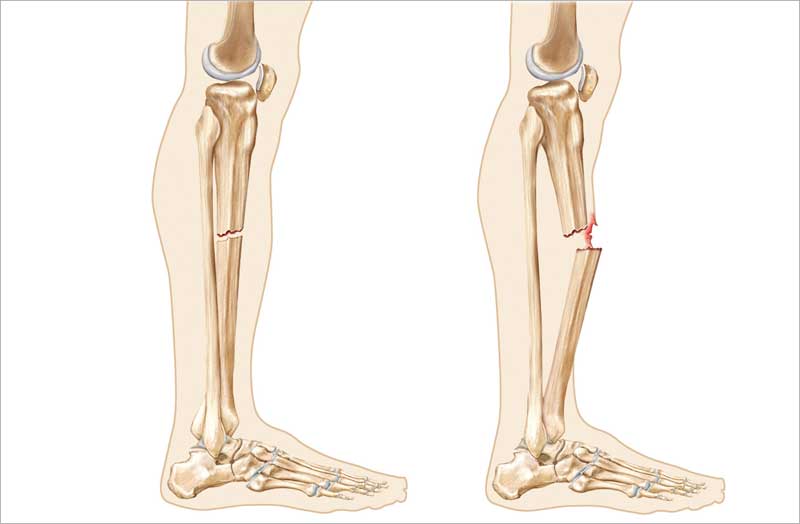 Для всех переломов характерны:резкая боль при любых движениях и нагрузках;изменение положения и формы конечности, ее укорочение;нарушение функций конечности (невозможность привычных действий
или ненормальная подвижность);отечность и кровоподтек в зоне перелома.Оказание первой помощи при переломах конечностей во многом определяет исход травмы: быстроту заживления, предупреждение ряда осложнений (кровотечение, смещение отломков, шок) и преследует три цели:создание неподвижности костей в области перелома (что предупреждает смещение отломков и повреждение их краями сосудов, нервов и мышц);профилактику шока;быструю доставку пострадавшего в медицинское учреждение.Практическое задание:Наложение шины, наложение жгута.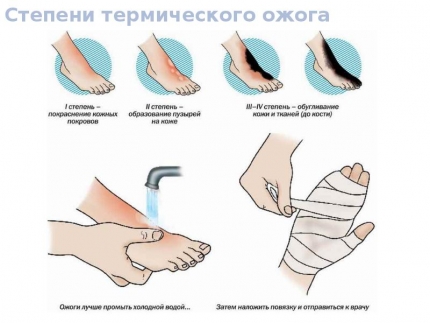 Умерших от ожогов было бы значительно меньше, а мучения пострадавших были бы не такими сильными, если бы уже с первых минут им правильно начали оказывать помощь. Достаточно применять доступную каждому схему простейших действий непосредственно на месте происшествия, чтобы не только уменьшить чудовищные боли, но и значительно увеличить вероятность спасения пострадавшего.Ожоги подразделяются на: термические (от воздействия пламени, раскаленных предметов, горячей и горящей жидкости), химические (от воздействия кислот и щелочей), ожоги от воздействия солнечных лучей (лучевые), электрического тока (электрические).Существует 4 степени ожогов:1 степень – покраснение кожи, отечность. Самая легкая степень ожога.2 степень – появление пузырей, заполненных прозрачной жидкостью (плазмой крови).3 степень – омертвение всех слоев кожи. Белки клеток кожи и кровь свертываются и образуют плотный струп, под которым находятся поврежденные
и омертвевшие ткани.4 степень – обугливание тканей. Это самая тяжелая форма ожога, при которой повреждаются кожа, мышцы, сухожилия, кости.Первым фактором, влияющим на тяжесть состояния пострадавшего, является площадь ожога.Алгоритм действий при ожогах:1. Прекратить воздействие высокой температуры на пострадавшего, погасить пламя на его одежде, удалить пострадавшего из зоны поражения.2. Уточнить характер ожога (ожог пламенем, горячей водой, химическими веществами и т.д.), а также площадь и глубину. Пострадавшего завернуть в чистую простыню и срочно доставить в медсанчасть.3. Провести транспортную иммобилизацию, при которой обожженные участкитела должны быть в максимально растянутом положении.4. При небольшом ожоге обожженный участок можно поместить под струю холодной воды из крана на 10-15 минут, при обширных ожогах этого делать нельзя.5. Одежду в местах ожога лучше разрезать и наложить вокруг ожога асептическую повязку, вату при этом накладывать нельзя.6. При поражении пальцев переложить их бинтом.7. Обожженную часть тела зафиксировать, она должна находиться сверху.8. При транспортировке раненого в лечебное учреждение обеспечить
ему покой.ЗАПРЕЩАЕТСЯ:оставлять пострадавшего одного;наносить на обожженное место мазь, крем, растительное масло, присыпать порошками;прокалывать пузыри;снимать остатки одежды с ожоговой поверхности;при ожоге полости рта давать пить и есть.Практическое задание:Оказание первой помощи при ожогах.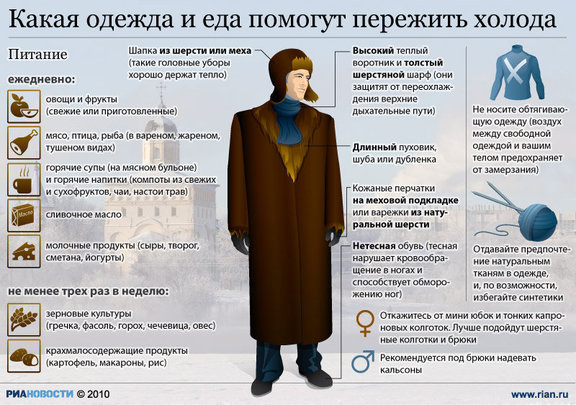 Обморожение - повреждение какой-либо части тела (вплоть до омертвления) под воздействием низких температур. Обморожения может возникать в холодное зимнее время при температуре окружающей среды ниже -10 C. При длительном пребывании вне помещения, особенно при высокой влажности и сильном ветре, обморожение можно получить осенью и весной при температуре воздуха выше нуля. Врачи советуют в холода как можно меньше времени находиться на улице.По статистике более 90% случаев обморожения приходится на
лиц, находящихся в тяжелом алкогольном опьянении. Обморожению способствует: тесная обувь, повышенная потливость ног, заболевания сосудов ног, приводящие к недостаточному кровообращению, мокрая одежда, физическая усталость, голод, неудобная поза, в которой человек находится долгое время, предшествующая холодовая травма, заболевания сердца
(опять же проблемы кровообращения), тяжелые механические повреждения с кровопотерей, курение на морозе и другие факторы.Признаки и симптомы обморожения:Потеря чувствительности пораженных участков;Ощущение покалывания или пощипывания;Побеление кожи (1-я степень обморожения);Волдыри (2-я степень обморожения);Потемнение и отмирание (3-я степень обморожения).Первая помощь при обморожении:1. Уйти с холода. На морозе растирать и греть пораженные участки тела бесполезно и опасно.2. На пораженную поверхность наложить теплоизоляционную повязку, например, такую: слой марли, толстый слой ваты, снова слой марли,
а сверху клеенку или прорезиненную ткань, обернуть шерстяной тканью.3. Обмороженную руку или ногу можно согреть в ванне, постепенно повышая температуру воды с 20 до 40 градусов и в течении 40 минут нежно массируя конечность.4. Выпить теплый и сладкий чай.Необходимо отслеживать общее состояние и место обморожения в течение суток. Если появились симптомы 2-й и 3-й ступени обморожения, срочно обратитесь к врачу.Практическое задание:Оказание первой помощи при обморождении.Первая помощь при потере сознания.Положите пострадавшего на бок, осмотрите.Расстегните у пострадавшего воротник рубашки, освободите грудь и живот
от стягивающей их одежды, обеспечьте приток свежего воздуха.Придайте приподнятое положение ногам для притока крови к голове.Протрите лицо и шею прохладной водой. Похлопайте по щекам и, если возможно, дайте пострадавшему понюхать ватку, смоченную нашатырным спиртом.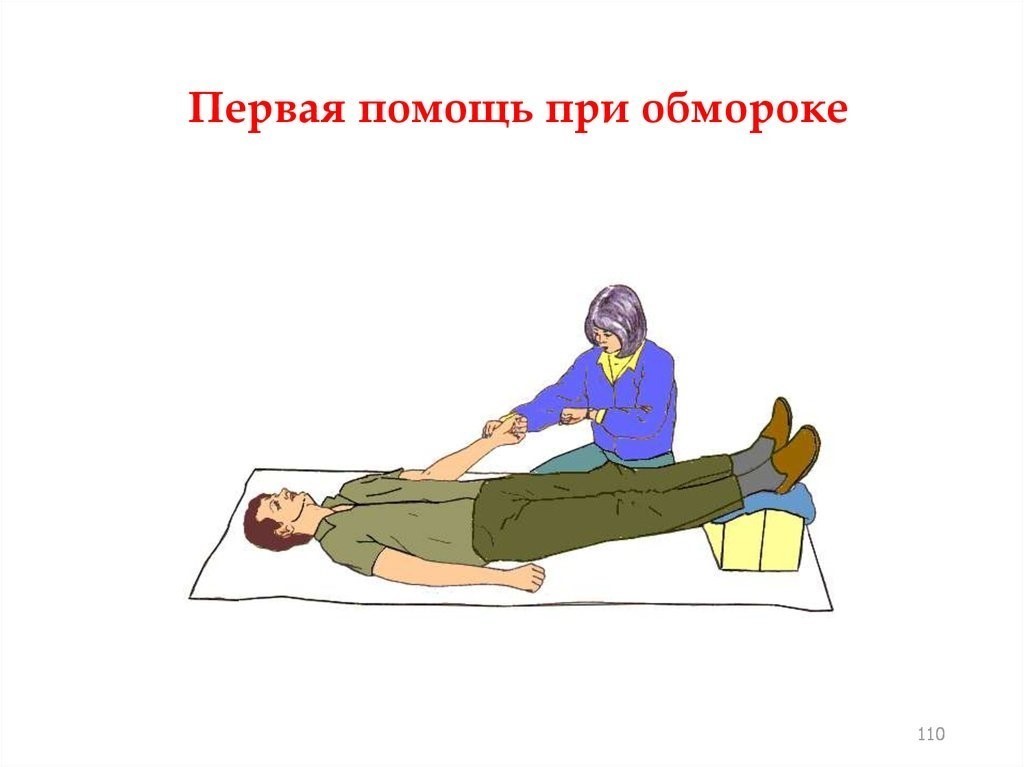 Практическое задание:Оказание первой помощи при обмороке.Помощь при тепловом ударе:Немедленно поместите пострадавшего в тень или перенесите его в прохладное помещениеСнимите одежду с верхней половины тела и уложите на спину, немного приподняв головуПоложите на голову холодный компрессОберните тело мокрой простыней или опрыскайте прохладной водойДайте пострадавшему обильное питьеПри обморочном состоянии поднесите к носу вату, смоченную нашатырным спиртомПри необходимости, вызовите врача.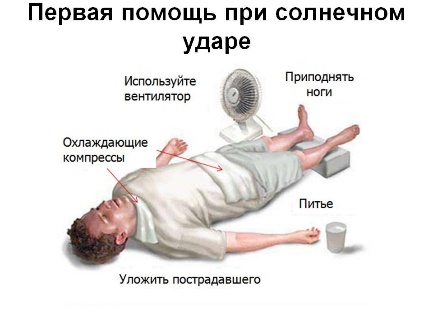 Практическое задание:Оказание первой помощи при тепловом и солнечном ударах.Первая помощь при укусах насекомых заключается: - В удалении жала,
если оно осталось на месте укуса (оставляют только пчелы). - Для уменьшения боли и отека к месту укуса на 10 минут приложите холод. - Нанесите противоаллергическую мазь. Если ее нет в наличии, то следует нанести на место укуса кашицу, приготовленную из простой пищевой соды и воды.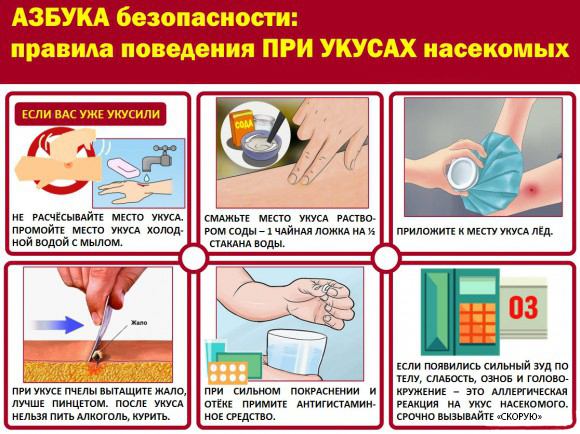 Сегодня помогли вы, а если случится, что завтра вам потребуется
чья-то помощь, вы ее непременно получите. Будьте мужественны, сострадательны
и участливы к чужой боли, всегда помните о четких, последовательных действиях при оказании помощи.№ п/пТема занятия.1Вводная ознакомительная экскурсия.2Занятие №1 «Дорога в школу и домой».3Минутка БДД «Дорога от дома в школу».4Минутка БДД «Безопасная дорожная карта».5Минутка БДД «Анализ опасных дорожных ситуаций на пути домой».6Занятие №2 «Кого называют пешеходом, водителем, пассажиром? Что такое транспорт?».7Минутка БДД «Мы - пассажиры и пешеходы».8Минутка БДД «Транспорт и его виды».9Минутка БДД Видео урок «Правила поведения в транспорте».10Занятие №3 «Какие опасности предостерегают на улицах и дорогах?».11Минутка БДД «Наши улицы».12Минутка БДД «Где и как переходить улицу».13Минутка БДД Видео урок «Правила поведения на улице».14Занятие №4 «Светофор».15Минутка БДД «Разнообразие светофоров на городских улицах».16Минутка БДД «Сигналы светофора и транспорта».17Занятие №5 «Правила поведения на тротуаре, пешеходной дорожке, обочине».18Минутка БДД Видео урок «Правила дорожного движения».19Минутка БДД «Правила поведения на пешеходных переходах».20Минутка БДД «Правила поведения на обочине и тротуаре».21Занятие №6 «Что такое проезжая часть дороги?».22Конкурс рисунков «Проезжая часть».23Минутка БДД «Перебегая проезжую часть дороги, помни!».24Минутка БДД «Будь внимателен и осторожен на дороге!».25Занятие №7 «Пешеходный переход».26Викторина «Мы изучаем ПДД».27Минутка БДД «Виды пешеходных пешеходов».28Занятие №8 «Что означают дорожные знаки?».29Минутка БДД «Запрещающие и предупреждающие знаки».30Минутка БДД «Информационные знаки и знаки сервиса».31Минутка БДД Конкурс рисунков «Дорожные знаки».32Занятие №9 «Экскурсия «Я – пешеход».33Минутка БДД «Почему дети попадают в ДТП».34Праздник дорожных знаков.№ п/пТема занятия.1 Занятие №1 «Почему дети попадают в дорожные аварии?»2Видео урок «Школа пешехода».3Минутка БДД «Движение на дорогах, где ты живешь».4Минутка БДД «Где можно и где нельзя играть?».5Занятие №2 «История появления автомобиля и ПДД».6Видео урок «Какой бывает транспорт?».7Минутка БДД «Правила движения на велосипедах».8Минутка БДД Конкурс рисунков «ПДД».9Занятие №3 Что такое Госавтоинспекция и кто такой инспектор ДПС».10Минутка БДД Игра «Инспектор ДПС».11Минутка БДД «Штрафы ГИБДД».12Минутка БДД «Безопасное поведение на дороге».13Занятие №4 «Новое о светофоре».14Минутка БДД «Сигналы регулировщика».15Кроссворд «Светофор».16Занятие №5 «Правила безопасного перехода улиц и дорог».17Минутка БДД «Как мы знаем ПДД».18Минутка БДД «Дорожные ловушки».19Минутка БДД «Поведение участников и очевидцев ПДД».20Занятие №6 «Новое об улицах, дорогах и дорожных знаках».21Минутка БДД «Разметка на дорогах».22Викторина «Правила движения».23Минутка БДД «Дорожные знаки –наши помощники».24Занятие №7 «Правила перехода перекрестка».25Мин. ПДД «Движение на перекрестках нашего села».26Мин. ПДД «Остановочный путь транспортных средств».27Занятия №8 «Мы – пассажиры».28Минутка БДД «Задачи пассажиров».29Минутка БДД «Правила перехода дорог пассажирами, сошедших с транспорта».30Минутка БДД «Будь осторожен на дороге».31Занятие №9 «Экскурсия «Я – пешеход и пассажир».32Минутка БДД «Дорожная этика».33Тест «Правила дорожного движения».№ п/пТема занятия.1 Занятие №1 « Причины дорожных аварий».2Минутка БДД «Движение в темное время суток и сложных погодных условиях».3Игра «Юный инспектор дорожного движения».4Минутка БДД «Оказание первой помощи при падении с велосипеда».5Занятие №2 «Светофор и дорожные знаки».6Минутка БДД «Разнообразие дорожных знаков».7Видео урок «Элементы улиц и дорог».8Конкурс рисунков «Предупреждающие знаки».9Занятие №3 «Что надо знать о перекрестках и опасных поворотах транспорта».10Минутка БДД «Виды перекрестков».11Минутка БДД «Профилактика детского дорожного – транспортного травматизма».12Кроссворд «Перекресток».13Занятие №4 «Правила перехода проезжей части дороги».14Видео урок «Правила поведения обучающихся на улице».15Минутка БДД «Типичные ошибки в поведении школьников на дороге».16Занятие №5 «Остановочный и тормозной путь автомобиля».  17Минутка БДД «Виды общественного транспорта».18Минутка БДД «Сигналы водителей транспортных средств».19Минутка БДД «Внимание, дети!»  20Занятие №6 «Правила перехода железной дороги».21Минутка БДД «История появления железнодорожного транспорта».22Минутка БДД «Движение на железнодорожных переездах».23Игра «На железной дороге».24Занятие №7 «Правила езды на велосипеде».25Минутка БДД «Дополнительные требования к велосипедистам».26Велотрек с дорожными знаками. 27Занятие № 8 «Правила поведения в транспорте».28Инсценирование разных ситуаций в транспорте.29Тест «Внимание, дорога!»30Минутка БДД «Нарушил – отвечай».31Занятие №9 Экскурсия «Я – пешеход». 32Минутка БДД «Алгоритм безопасного путешествия по улицам».33Минутка БДД «Законы уличного движения».№ п/пТема занятия.1 Занятие №1 «Правила безопасного поведения на улицах и дорогах».2Видео урок «Мы – пешеходы».3Минутка БДД «Мы – пассажиры».4Минутка БДД «Мы – водители».5Занятие №2 «Светофор и дорожные знаки».6Видео урок «Правила дорожного движения».7Минутка БДД «Дорожно-транспортные происшествия. Причины ДТП»8Минутка БДД «Запрещающие и предупреждающие дорожные знаки».9Занятие №3 «Типы перекрестков».10Викторина «Добрая дорога детства».11Минутка БДД «ПДД - закон дорог»12Минутка БДД «Движение велосипедиста на перекрестке».13Занятие №4 «Правила перехода проезжей части дороги.14Минутка БДД «Знаем правила движения как таблицу умножения».15Кроссворд «Дорожные элементы».16Занятие №5 «Остановочный и тормозной путь автомобиля».17Минутка БДД «Правила пользования транспортными средствами».18Конкурс рисунков «Дорога, автомобиль, пешеход».19Минутка БДД «Будь внимателен и осторожен на дороге!».20Занятие №6 «Правила перехода железной дороги».21Минутка БДД «Оборудования железнодорожных переездов».22Минутка БДД «Несчастные случаи на железной дороге».23Минутка БДД «Секунда – это много или мало?».24Занятие №7 «Правила езды на велосипеде».25Игра «Запрещается – разрешается».26Минутка БДД «Правила движения на мопедах и велосипедах с подвесным двигателем».27Занятие №8 «Правила поведения пассажиров на посадочных площадках и в транспорте».28Минутка БДД «Движение в темное время суток и сложных погодных условиях».29Минутка БДД «Азбука вежливости в транспорте».30Минутка БДД «Дорожный патруль».31Занятие №9 Экскурсия «Я - пешеход».32Участие в районном конкурсе по ПДД «Солнце на спицах».33Слушание песен по безопасности дорожного движения.месяцНазвание мероприятияОтветственныеСентябрь Общее родительское собрание, классные родительские собрания «Дети и дорога».Ознакомление с Паспортом дорожной безопасности, рекомендации по составлению схем безопасных маршрутов «дом-школа-дом», единых требованийАдминистрация школы, заместитель директора, классные руководители инспектор ГИБДД, отряд ЮИДОктябрь Разработка памяток и рекомендаций
по ПДД для родителейВозрастные особенности поведения
на дороге детей разного возрастаЗаместитель директора, отряд ЮИДНоябрь Привлечение родителей для организации и проведения конкурсов по пропаганде ПДДКлассные руководители, отряд ЮИДДекабрь  Встреча с инспектором службы ДПСВиды детских удерживающих устройств, ответственность родителей-водителейАдминистрация школы, инспектор ГИБДДЯнварь Совместная деятельность учителей, обучающихся и их родителей по изготовлению наглядных пособийКлассные руководителиФевраль Привлечение родителей – медицинских работников для организации родительских собраний по оказанию первой помощи при ДТПРуководитель отряда ЮИДМарт Участие родителей в подготовке
к конкурсам световозвращающих элементовКлассные руководители, руководитель отряда ЮИДАпрель Общешкольное родительское собрание «Ваш ребенок – велосипедист»Участие родителей в подготовке
и проведении внутришкольного конкурса «Безопасное колесо».Классные руководители, руководитель отряда ЮИДМай Общешкольное родительское собрание. Подведение итогов года по профилактике детского дорожно-транспортного травматизмаИнспектор ГИБДД, Администрация, заместитель директора1. УчреждениеТамбовское областное государственное бюджетное образовательное учреждение дополнительного образования «Центр развития творчества детей и юношества» - Региональный модельный центр дополнительного образования детей (далее - ТОГБОУ ДО «Центр развития творчества детей и юношества»)2. Полное название программыДополнительная общеобразовательная общеразвивающая программа, направленная на формирование у детей навыков безопасного участия в дорожном движении в форме организации отряда юных инспекторов движения 3. Сведения об авторах: 3. Сведения об авторах: 3.1. Ф.И.О., должностьЛебедева Анастасия Александровна, старший методист ТОГБОУ ДО «Центр развития творчества детей и юношества»4. Сведения о программе:4. Сведения о программе:4.1. Нормативная базаФедеральный закон от 29 декабря 2012 г. № 273-ФЗ «Об образовании в Российской Федерации»; Федеральный закон от 10 декабря 1995 г. № 196-ФЗ «О безопасности дорожного движения»;Концепция развития дополнительного образования детей (утверждена распоряжением Правительства Российской Федерации от 4 сентября 2014 года №1726-р); Приказ Минпросвещения России от 9 ноября 2018 г. № 196 «Об утверждении Порядка организации и осуществления образовательной деятельности по дополнительным общеобразовательным программам» (Зарегистрировано в Минюсте России 29 ноября 2018 г. № 52831);Методические рекомендации по проектированию дополнительных общеразвивающих программ (включая разноуровневые программы) (разработанные Минобрнауки России совместно с ГАОУ ВО «Московский государственный педагогический университет», ФГАУ «Федеральный институт развития образования», АНО ДПО «Открытое образование», 2015 г.);Постановление Главного государственного санитарного врача Российской Федерации от 30 июня 2020 г. № 16 «Об утверждении санитарно-эпидемиологических правил СП 3.1/2.4.3598-20 «Санитарно-эпидемиологические требования к устройству, содержанию и организации работы образовательных организаций и других объектов социальной инфраструктуры для детей и молодежи в условиях распространения новой коронавирусной инфекции (COVID-19)»;Федеральный проект «Успех каждого ребенка» национального проекта «Образование»;Федеральный проект «Безопасность дорожного движения» национального проекта «Безопасные качественные дороги».4.2. Область применениядополнительное образование4.3. Направленностьсоциально-гуманитарная4.4. Уровень освоения программыБазовый 4.5. Вид программыОбщеразвивающая4.6. Возраст обучающихся по программе11 – 15 лет4.7. Продолжительность обучения1 год№ п/пНазвание разделы, темыКоличество часовКоличество часовКоличество часовФормы аттестации/ контроля№ п/пНазвание разделы, темыВсегоВ том числе:В том числе:Формы аттестации/ контроля№ п/пНазвание разделы, темыВсегоТеорияПрактикаФормы аттестации/ контроляВводное занятие211Начальная диагностикаIРаздел (модуль)«ЮИД»4221.1История создания отрядов ЮИД211Групповая оценка работ1.2История ГИБДД211ОпросIIРаздел (модуль)«ПДД»209112.1Правила безопасности на улице211Решение тестов и дорожных задач2.2Обязанности пешеходов, пассажиров, водителей211Групповая оценка работ2.3Дорога, ее элементы и правила поведения на дороге422Опрос2.4Сигналы регулировщика211Решение дорожных задач2.5Проект «Пропаганда изучения ПДД»844Защита проекта2.6Агитационная работа202Конкурс агитбригадIIIРаздел (модуль)«Дорожные знаки»8353.1Назначение и роль дорожных знаков в регулировании дорожного движения422Опрос3.2Изготовление макетов дорожных знаков413Групповая оценка работIVРаздел (модуль)«Средства передвижения»184144.1Виды транспорта422Групповая оценка работ4.2Велосипед. Правила велосипедиста. Техническое состояние велосипедиста422Опрос4.3Тренировочные занятия по фигурному катанию на велосипеде808Групповая оценка4.4Конкурс рисунков «Осторожно - велосипед!»202Групповая оценка работVРаздел (модуль)«Основы оказания первой помощи»187115.1Общие принципы оказания доврачебной помощи211Тестирование5.2Правила поведения при ДТП211Опрос, тестирование5.3Первая помощь при повреждении мягких тканей, суставов, костей413Групповая оценка работ5.4Первая помощь при ожогах и отморожениях413Групповая оценка работ5.5Первая помощь при обмороке, остановке дыхания, тепловых и солнечных ударах, отравлениях, при укусах змей и насекомых422Групповая оценка работ5.6Транспортировка при различных видах травм211Игра «Медицинская эстафета»Итоговое занятие. Викторина «Правила дорожные знать каждому положено»202Групповая оценка работы, итоговая аттестацияИтого:722446№НаименованиеКоличество п/п1.Ноутбук12.Стол83.Стул154.Экран15.Проектор16.Принтер17.Плакаты по ПДД108.Велосипед59.Площадка для занятий по фигурному катанию на велосипеде110.Стенд для уголка ЮИД111. Цветная бумага1512.Цветной картон1513.Клей1514.Ножницы1515.Простой карандаш1516.Цветные карандаши (12 цветов)1517.Фломастеры (12 цветов)1518.Тетрадь для записей1519.Бумага для принтера А4 (100л)220.Ватман А11021.Флипчарт 122.Бумага для флипчарта123.Маркер для флипчарта124.Магнит для флипчарта 625.Губка-стиратель 1Раздел или тема программыФормы занятийПриемы и методы организации учебно-воспитательного процессаДидактический материалТехническое оснащение занятийФормы подведения итоговВводное занятие. Правила техники безопасностиСловесные: рассказ, беседа.Наглядные: показ изображений материалов по вопросам дорожно-транспортной безопасности, просмотр и анализ видеоматериалов.Практические: игра; выполнение упражнений;решение дорожных задач.Проблемно-поисковые: выполнение творческих заданий, импровизацияБилеты по ПДД, медицине;карточки с дорожными задачами;разработки проведения различных игр, конкурсов, викторин;методические рекомендации по организации профилактики детского дорожно-транспортного травматизма;методические пособия для изучения ПДД;видеоматериалы для проведения пропаганды изучения ПДДНоутбук, экран, проектор, принтер, подключение к сети ИнтернетНачальная диагностика,групповая оценка работ,опрос,решение дорожных задач,защита проекта,конкурс агитбригад,тестирование,игра «Медицинская эстафета»,итоговая аттестацияРаздел(модуль) «ЮИД»Лекция, дискуссия, обучающее занятие, защита проекта, круглый стол, творческий конкурс, мозговая атака, ролевая играСловесные: рассказ, беседа.Наглядные: показ изображений материалов по вопросам дорожно-транспортной безопасности, просмотр и анализ видеоматериалов.Практические: игра; выполнение упражнений;решение дорожных задач.Проблемно-поисковые: выполнение творческих заданий, импровизацияБилеты по ПДД, медицине;карточки с дорожными задачами;разработки проведения различных игр, конкурсов, викторин;методические рекомендации по организации профилактики детского дорожно-транспортного травматизма;методические пособия для изучения ПДД;видеоматериалы для проведения пропаганды изучения ПДДНоутбук, экран, проектор, принтер, подключение к сети ИнтернетНачальная диагностика,групповая оценка работ,опрос,решение дорожных задач,защита проекта,конкурс агитбригад,тестирование,игра «Медицинская эстафета»,итоговая аттестацияРаздел (модуль) «ПДД»Лекция, дискуссия, обучающее занятие, защита проекта, круглый стол, творческий конкурс, мозговая атака, ролевая играСловесные: рассказ, беседа.Наглядные: показ изображений материалов по вопросам дорожно-транспортной безопасности, просмотр и анализ видеоматериалов.Практические: игра; выполнение упражнений;решение дорожных задач.Проблемно-поисковые: выполнение творческих заданий, импровизацияБилеты по ПДД, медицине;карточки с дорожными задачами;разработки проведения различных игр, конкурсов, викторин;методические рекомендации по организации профилактики детского дорожно-транспортного травматизма;методические пособия для изучения ПДД;видеоматериалы для проведения пропаганды изучения ПДДНоутбук, экран, проектор, принтер, подключение к сети ИнтернетНачальная диагностика,групповая оценка работ,опрос,решение дорожных задач,защита проекта,конкурс агитбригад,тестирование,игра «Медицинская эстафета»,итоговая аттестацияРаздел (модуль) «Дорожные знаки»Лекция, дискуссия, обучающее занятие, защита проекта, круглый стол, творческий конкурс, мозговая атака, ролевая играСловесные: рассказ, беседа.Наглядные: показ изображений материалов по вопросам дорожно-транспортной безопасности, просмотр и анализ видеоматериалов.Практические: игра; выполнение упражнений;решение дорожных задач.Проблемно-поисковые: выполнение творческих заданий, импровизацияБилеты по ПДД, медицине;карточки с дорожными задачами;разработки проведения различных игр, конкурсов, викторин;методические рекомендации по организации профилактики детского дорожно-транспортного травматизма;методические пособия для изучения ПДД;видеоматериалы для проведения пропаганды изучения ПДДНоутбук, экран, проектор, принтер, подключение к сети ИнтернетНачальная диагностика,групповая оценка работ,опрос,решение дорожных задач,защита проекта,конкурс агитбригад,тестирование,игра «Медицинская эстафета»,итоговая аттестацияРаздел (модуль) «Средства передвижения»Лекция, дискуссия, обучающее занятие, защита проекта, круглый стол, творческий конкурс, мозговая атака, ролевая играСловесные: рассказ, беседа.Наглядные: показ изображений материалов по вопросам дорожно-транспортной безопасности, просмотр и анализ видеоматериалов.Практические: игра; выполнение упражнений;решение дорожных задач.Проблемно-поисковые: выполнение творческих заданий, импровизацияБилеты по ПДД, медицине;карточки с дорожными задачами;разработки проведения различных игр, конкурсов, викторин;методические рекомендации по организации профилактики детского дорожно-транспортного травматизма;методические пособия для изучения ПДД;видеоматериалы для проведения пропаганды изучения ПДДНоутбук, экран, проектор, принтер, подключение к сети ИнтернетНачальная диагностика,групповая оценка работ,опрос,решение дорожных задач,защита проекта,конкурс агитбригад,тестирование,игра «Медицинская эстафета»,итоговая аттестацияРаздел (модуль) «Основы оказания первой помощи»Лекция, дискуссия, обучающее занятие, защита проекта, круглый стол, творческий конкурс, мозговая атака, ролевая играСловесные: рассказ, беседа.Наглядные: показ изображений материалов по вопросам дорожно-транспортной безопасности, просмотр и анализ видеоматериалов.Практические: игра; выполнение упражнений;решение дорожных задач.Проблемно-поисковые: выполнение творческих заданий, импровизацияБилеты по ПДД, медицине;карточки с дорожными задачами;разработки проведения различных игр, конкурсов, викторин;методические рекомендации по организации профилактики детского дорожно-транспортного травматизма;методические пособия для изучения ПДД;видеоматериалы для проведения пропаганды изучения ПДДНоутбук, экран, проектор, принтер, подключение к сети ИнтернетНачальная диагностика,групповая оценка работ,опрос,решение дорожных задач,защита проекта,конкурс агитбригад,тестирование,игра «Медицинская эстафета»,итоговая аттестацияИтоговое занятие. Викторина «Правила дорожные знать каждому положено»Словесные: рассказ, беседа.Наглядные: показ изображений материалов по вопросам дорожно-транспортной безопасности, просмотр и анализ видеоматериалов.Практические: игра; выполнение упражнений;решение дорожных задач.Проблемно-поисковые: выполнение творческих заданий, импровизацияБилеты по ПДД, медицине;карточки с дорожными задачами;разработки проведения различных игр, конкурсов, викторин;методические рекомендации по организации профилактики детского дорожно-транспортного травматизма;методические пособия для изучения ПДД;видеоматериалы для проведения пропаганды изучения ПДДНоутбук, экран, проектор, принтер, подключение к сети ИнтернетНачальная диагностика,групповая оценка работ,опрос,решение дорожных задач,защита проекта,конкурс агитбригад,тестирование,игра «Медицинская эстафета»,итоговая аттестацияЭтапМероприятияСроки реализацииПодготовительныйЗанятие о структуре проекта1 неделя реализации проектаПодготовительныйСоставление списка форм работы по пропаганде изучения ПДД 1 неделя реализации проектаПодготовительныйАнкетирование родителей «Безопасность по дороге в школу»1 неделя реализации проектаПодготовительныйАнкетирование учеников начальных классов «Знаете ли вы ПДД»1 неделя реализации проектаОсновнойКонкурс совместного творчества детей и родителей «Правила дорожные знать каждому положено»2-3 неделя реализации проектаОсновнойРазработка памятки для родителей «Безопасность за рулем»2-3 неделя реализации проектаОсновнойРазработка памятки для учеников начальных классов «Я – пешеход»2-3 неделя реализации проектаОсновнойРазработка памятки для учеников начальных классов «Я – пассажир»2-3 неделя реализации проектаОсновнойПроведение занятия для обучающихся начальных классов по ПДД (учитывая данные анкетирования)2-3 неделя реализации проектаОсновнойРазработка положения конкурса агитбригад 2-3 неделя реализации проектаОсновнойОсвещение мероприятий проекта в социальных сетяхВ течение реализации проектаЗаключительныйЗащита проекта4 неделя реализации проекта